Mål teknik åk 6          
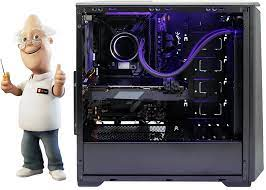 Datorer och programmering  När vi har arbetat med detta arbetsområde ska du:Känna till risker och säkerhet vid överföring i digitala miljöer.Kunna några av datorns delar och deras funktioner.Känna till att datorer styrs av program och kan kopplas samman i nätverk.Kunna styra ett föremål med programmering (digitalt).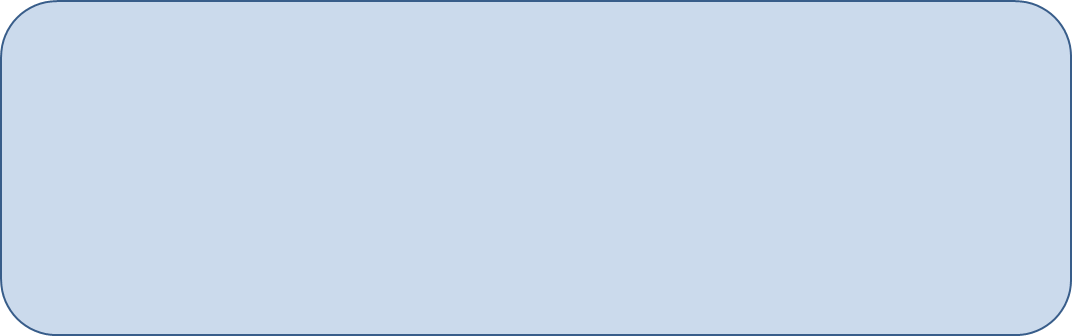 UndervisningGemensamma genomgångar och diskussioner
FilmProgrammering
Arbete med ämnesspecifika ord och begrepp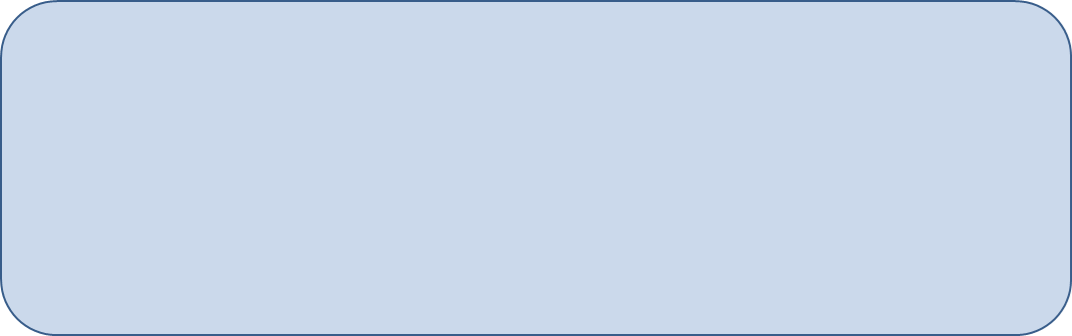 Ämnesspecifika begrepp:    
programmering, transistor, CPU ( Central Process Unit), IP-adress, router, virus, phishing, tvåfaktorsautentisering, hacka.                                                                                                                                                                